ΣΑΒΒΑΤΟ, 29/9/2018 06:45	ΜΑΖΙ ΤΟ ΣΑΒΒΑΤΟΚΥΡΙΑΚΟ  W          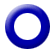 Ενημερωτική εκπομπή με τον Γιάννη Σκάλκο και την Ευρυδίκη Χάντζιου. Τρίωρη ενημερωτική εκπομπή που αναλύει όλη την επικαιρότητα με απευθείας συνδέσεις, συνεντεύξεις και ανταποκρίσεις.Ο Γιάννης Σκάλκος και η Ευρυδίκη Χάντζιου μάς ενημερώνουν για ό,τι συμβαίνει στην πολιτική, την οικονομία, την καθημερινότητα, στον πολιτισμό και τον αθλητισμό.Σκηνοθεσία: Αντώνης Μπακόλας.Αρχισυνταξία: Χαρά Ψαθά.Διεύθυνση παραγωγής: Αλίκη Θαλασσοχώρη.  10:10	ΟΙ ΔΡΟΜΟΙ ΤΟΥ ΘΡΥΛΟΥ (Ε)W  Σειρά ντοκιμαντέρ, παραγωγής 2000.Ελλάδα: η χώρα του ήλιου και του θρύλου. Μέσα σ’ αυτό το ονειρικό φυσικό περιβάλλον, ο κάτοικος αυτής της χώρας δημιούργησε έργα αθάνατα, ομόρρυθμα της γεωμετρίας του εδάφους και του φωτός.Μεγαλόπρεπα παλάτια, επιβλητικές ακροπόλεις και θέατρα, ναούς και ιερά, κάστρα και πύργους, βυζαντινά μνημεία, εκκλησιές και μοναστήρια. Αυτή την Ελλάδα του θρύλου θα ανακαλύψουμε μέσα από την ενδιαφέρουσα αυτή σειρά, στην οποία παρουσιάζεται η Ιστορική Γεωγραφία, ο πολιτισμός και η αρχιτεκτονική μορφή των μνημείων από τους αρχαίους χρόνους μέχρι την Ελληνική Επανάσταση.Τα θέματα ποικίλουν και καλύπτουν όλες τις χρονικές περιόδους:Από τον θαυμαστό προϊστορικό πολιτισμό των κατοίκων της Θήρας και τη θαλασσοκρατία των Μινωϊτών, στο νησί που λατρεύτηκε ο φωτεινός θεός του Ήλιου, ο Απόλλωνας, στην ιερή Δήλο. Από το ιερό λίκνο των Ολυμπιακών Αγώνων, στην Ολυμπία, στον ομφαλό της Γης, στους Δελφούς. Από την ιερότερη πόλη της αρχαίας Μακεδονίας, το Δίον, στο αριστούργημα της κλασικής Ελλάδος, τον Παρθενώνα.Το τελευταίο προπύργιο της Βυζαντινής Αυτοκρατορίας, ο θεοσέβαστος Μυστράς, η Καστροπολιτεία της Μονεμβασιάς, το δοξασμένο μοναστήρι της Παναγίας της Προυσιώτισσας με τη θαυματουργή εικόνα, οι θησαυροί της Ρούμελης, είναι μερικά από τα θέματα της σημαντικής αυτής σειράς.Σενάριο-σκηνοθεσία: Δημήτρης Αναγνωστόπουλος.Επιμέλεια-παρουσίαση: Χαρά Φράγκου.Αρχισυνταξία: Κατερίνα Παπαγεωργίου.Δημοσιογραφική έρευνα: Ντίνα Ευαγγελίδη.Επιστημονικοί σύμβουλοι: Γιώργος Ιωάννου, Αθανάσιος Παλιούρας.Διεύθυνση φωτογραφίας: Δημ. Νικ. Αναγνωστόπουλος.Μοντάζ: Πάνος Πολύζος.Ηχοληψία: Νίκος Μπουγιούκος.«Η Κυρά της Ρούμελης – Παναγία η Προυσιώτισσα»Στην καρδιά της Ευρυτανίας, εκεί που ανταμώνουν τα βουνά Χελιδόνα και Καλιακούδα, στην οροσειρά του Τυμφρηστού, βρίσκεται ένα πανορθόδοξο κατανυκτικό κέντρο λατρείας. Ένας χώρος θαυμάτων και τόπος ιερών συγκινήσεων, προσκυνηματικό πανηγύρι των όπου γης πιστών, αλλά και κατά τους δίσεχτους χρόνους ένα σχολείο γραμμάτων και στέκι των κλεφταρματωλών, ιδιαίτερα του Καραϊσκάκη.Το μοναστήρι του Προυσσού, είναι αφιερωμένο στην Παναγία την Προυσιώτισσα και ιδιαίτερα στην απόδοση της Κοίμησής της. ΣΑΒΒΑΤΟ, 29/9/2018 10:50	ΕΛΛΗΝΙΚΟΙ ΠΑΡΑΔΟΣΙΑΚΟΙ ΟΙΚΙΣΜΟΙ (Ε)  W                       «Σαμοθράκη»Για την αρχαία ρωμαϊκή εποχή η Σαμοθράκη υπήρξε πολυσύχναστο κέντρο προσκυνήματος και μύησης στα περίφημα μυστήρια των Καβείρων.Με το χριστιανισμό, το μικρό μεθοριακό νησί έπεσε στην αφάνεια.Η σημερινή εικόνα του συνδυάζει μια πλούσια φύση, τοπίο βγαλμένο απ' τη φαντασία των ρομαντικών, λείψανα της αρχαίας και της βυζαντινής εποχής και τη λιτή ομορφιά της Χώρας: κρυμμένη ψηλά στην κοιλάδα της, χτισμένη σαν ένα μεγάλο αμφιθέατρο, αποτελεί παράδειγμα αγροτικού οικισμού του προηγούμενου αγώνα. Δίπλα σ' όλα αυτά οι άνθρωποι του σήμερα: οι ανάγκες και οι αγώνες τους, ο τουρισμός, η μετανάστευση, οι δυνατότητες επιβίωσης των παραδοσιακών οικισμών.11:30	ΠΡΟΒΑ ΓΑΜΟΥ (Ε)  W                      Σειρά ντοκιμαντέρ, που καταγράφει μία από τις σημαντικότερες συμβάσεις και δεσμεύσεις της κοινωνίας μας: αυτή του γάμου. Πρωταγωνιστές είναι, κυρίως, νέα ζευγάρια που κατοικούν στην Ελλάδα ή τέλεσαν τον γάμο τους στη χώρα μας, ελληνικής ή ξένης καταγωγής, χριστιανοί ή μη, εύποροι ή χαμηλότερων εισοδημάτων, αλλά και οι συγγενείς και οι φίλοι τους.  Όλοι, δηλαδή, οι συμμετέχοντες στην προετοιμασία και την τελετή ενός γάμου. Τα ήθη και τα έθιμα –η κουζίνα, η μουσική, οι ενδυμασίες, τελετουργίες όπως το «κρεβάτι», το ξύρισμα του γαμπρού, ακόμα και ξενόφερτες συνήθειες όπως το bachelor party- κοινά και διαφορετικά από τόπο σε τόπο, καταγράφονται μέσα από τις παραδοσιακές συνήθειες των οικογενειών του γαμπρού και της νύφης.Γνωρίζουμε έτσι τα έθιμα, τις ιδιαιτερότητες και τις νοοτροπίες διαφορετικών κοινωνικών ομάδων, ενώ μοιραζόμαστε τη συγκίνησή τους, με ευαισθησία, σεβασμό, αλλά και με χιούμορ. Σκηνοθεσία: Αγγελική Αριστομενοπούλου, Δέσποινα Κονταργύρη, Χρήστος Μπάρμπας, Νίκος Νταγιαντάς, Seyfettin Tokmak.Φωτογραφία: Αγγελική Αριστομενοπούλου, Δημήτρης Διακουμόπουλος, Αλέξης Ιωσηφίδης, Φάνης Καραγιώργος, Θόδωρος Κωνσταντίνου, Χρήστος Μπάρμπας, Γιώργος Χελιδονίδης, Seyfettin Tokmak, Onder Ozkan, Julide Gamze Cecen.Μοντάζ: Ηρώ Βρετζάκη, Θόδωρος Κωνσταντίνου, Γωγώ Μπεμπέλου, Σπύρος Τσιχλής, Νίνα Φούφα, Γιώργος Χελιδονίδης, Kenan Kavut.Παραγωγή: Onos Productions. «Αλβανία» Ο Φαντίλ είναι αλβανικής καταγωγής και σήμερα ζει και εργάζεται στην Κέρκυρα. Γεννήθηκε στη βόρειο Αλβανία σ’ ένα χωριό που ονομάζεται Ντίμπρα. Όταν ήταν 7 χρονών η οικογένειά του μετακόμισε στο Δυρράχιο γιατί στο χωριό δεν μπορούσε πια κάποιος να ζήσει εύκολα. Αυτός και τα αδέλφια του, 10 χρόνια αργότερα μετακόμισαν στην Κέρκυρα αναζητώντας μια καλύτερη ζωή. Στην Αλβανία ζουν οι γονείς του, και εκεί επιστρέφει για να παντρευτεί την Ντία, που ζει στα Τίρανα και είναι μόλις 17 χρονών. Ο γάμος στην Αλβανία δεν είναι θρησκευτικός. Πιο πολύ απ΄ όλα μετράει ο λόγος του γαμπρού και της οικογένειάς του. Έπειτα από μέρες γλεντιού, ο γαμπρός και οι συγγενείς του  πηγαίνουν και παίρνουν τη νύφη από το πατρικό της. Σκηνοθεσία: Δέσποινα ΚονταργύρηΔιεύθυνση φωτογραφίας: Γιώργος ΧελιδονίδηςΜοντάζ: Θόδωρος Κωνσταντίνου12:00     ΕΡΤ ΕΙΔΗΣΕΙΣ – ΕΡΤ ΑΘΛΗΤΙΚΑ – ΕΡΤ ΚΑΙΡΟΣ   WΣΑΒΒΑΤΟ, 29/9/2018 12:30	ΕΠΤΑ   W           Με τη Βάλια ΠετούρηΗ εβδομαδιαία πολιτική ανασκόπηση της ΕΡΤ1, κάθε Σάββατο στις 12.30 το μεσημέρι.Μέσα από τη συνέντευξη με πρόσωπα της επικαιρότητας, αναλύονται οι εξελίξεις της εβδομάδας που εκπνέει  και αναζητούνται  οι προεκτάσεις των πολιτικών γεγονότων.Τα βίντεο της ειδησεογραφίας, δίνουν το στίγμα του επταημέρου που πέρασε, αναδεικνύοντας  όσα συνέβησαν στο πολιτικό πεδίο.Παρουσίαση-αρχισυνταξία: Βάλια ΠετούρηΣκηνοθεσία:  Αντώνης ΜπακόλαςΔημοσ/κή επιμέλεια-αρχισυνταξία κοντρόλ: Μανιώ ΜάνεσηΔιεύθυνση παραγωγής: Γεωργία ΜαράντουΣκηνοθεσία video: Γιώργος ΚιούσηςΔιεύθυνση φωτισμού: Ανδρέας ΖαχαράτοςΕκπομπή 4η 13:30	EUROPE   Εκπομπή με την Εύα Μπούρα.Πρόκειται για μία εβδομαδιαία τηλεοπτική εκπομπή στοχευμένη στις εξελίξεις στην Ευρωπαϊκή Ένωση.Καταγράφει, αναλύει και ενημερώνει το κοινό πάνω σε σημαντικά ευρωπαϊκά ζητήματα,  σε μία κρίσιμη και μεταβατική περίοδο για την Ευρώπη.Φέτος, ενόψει και των  ευρωεκλογών, οι οποίες  θα διεξαχθούν τον  Μάιο του 2019, θα δίνει έμφαση σε κρίσιμα θέματα για την μελλοντική πορεία της  Ευρωπαϊκής Ένωσης  και κυρίως  στην προώθηση των  θέσεων  της Ελλάδος, σε σχέση  με  τις αλλαγές που δρομολογούνται στην ευρωπαϊκή σκηνή .Με αποστολές κάθε μήνα σε Στρασβούργο – Βρυξέλλες,  στα κέντρα των ευρωπαϊκών αποφάσεων, ρεπορτάζ από το εξωτερικό, σύνδεση με ανταποκριτές, μαγνητοσκοπημένες συνεντεύξεις και συζήτηση στο στούντιο, η εκπομπή «Εurope» στοχεύει να αναδείξει μεγάλα ευρωπαϊκά ζητήματα, όπως το μέλλον της Ευρωπαϊκής Ένωσης,   η μετανάστευση, η ανεργία, η ανάπτυξη, το περιβάλλον, η ψηφιακή εποχή κλπ., να καλύψει θέματα που ενδιαφέρουν τους Ευρωπαίους πολίτες και δεν αποκτούν πρωτεύουσα θέση στην ειδησεογραφία αλλά και να καταγράψει τη νέα ευρωπαϊκή σκηνή, μετά  και τις κρίσιμες ευρωεκλογές του 2019.Έρευνα-παρουσίαση: Εύα ΜπούραΣκηνοθεσία: Νίκος Παρλαπάνης
Αρχισυνταξία: Σάκης Τσάρας
Διεύθυνση παραγωγής: Γεωργία Μαράντου15:00	ΕΡΤ ΕΙΔΗΣΕΙΣ+ ΕΡΤ ΑΘΛΗΤΙΚΑ+ΕΡΤ ΚΑΙΡΟΣ  W		ΣΑΒΒΑΤΟ, 29/9/2018 16:00	ΠΡΟΣΩΠΙΚΑ (Ε)  WΜε την Έλενα Κατρίτση17:00	28 ΦΟΡΕΣ ΕΥΡΩΠΗ – 28 EUROPE (Ε)  WΜε τον Κώστα Αργυρό«Η Ευρώπη παίρνει τ’ όπλο της»	Το φθινόπωρο του 2016 ο Πρόεδρος της Κομισιόν Ζαν Κλοντ Γιούνκερ ανακοίνωσε ότι η Ευρωπαϊκή Ένωση δεν μπορεί να παραμένει μια «ήπια δύναμη» (soft power), αλλά θα πρέπει να προχωρήσει σε γενναία βήματα αμυντικής συνεργασίας, τα οποία θα ενισχύσουν τη στρατιωτική της ισχύ. Η απόφαση αυτή αποτελεί «τομή» για την ιστορία της Ευρώπης και άνοιξε το δρόμο για αποφάσεις, που εντάσσονται στο πλαίσιο της αποκαλούμενης Μόνιμης Διαρθρωμένης Συνεργασίας για την Ασφάλεια, η οποία, μεταξύ των άλλων, προβλέπει και τη στενότερη συνεργασία των εθνικών αμυντικών βιομηχανιών.Με τον τρόπο αυτόν 23 από τα 28 κράτη-μέλη της Ευρωπαϊκής Ένωσης φιλοδοξούν όχι μόνο να ενισχύσουν τη δύναμη πυρός τους, αλλά και να εξοικονομήσουν χρήματα μέσα από κοινά projects. Ενστάσεις υπάρχουν ωστόσο από εκείνους που φοβούνται μια στρατιωτικοποίηση της Ευρώπης, αλλά και τη διαπλοκή συμφερόντων μεταξύ των ευρωπαϊκών θεσμικών οργάνων και του λόμπι της πολεμικής βιομηχανίας. Προβληματική θεωρείται και η σύνδεση της εσωτερικής ασφάλειας με την άμυνα, που έχει ως αποτέλεσμα ο στρατός να αναλαμβάνει όλο και περισσότερο αρμοδιότητες της αστυνομίας. Η εικόνα των φαντάρων που πάνοπλοι περιπολούν σε ευρωπαϊκές πρωτεύουσες τείνει να γίνει καθημερινότητα.Ένα άλλο γκρίζο σημείο αφορά στις εξαγωγές όπλων σε χώρες που δεν φημίζονται για τη δημοκρατικότητά τους. Εδώ, η κριτική εστιάζεται στο γεγονός ότι, όσο περισσότερα όπλα παράγει η Ευρώπη τόσο περισσότερα θα πρέπει να εξάγει. Όλες οι μεγάλες χώρες της Ευρωπαϊκής Ένωσης -Γαλλία, Βρετανία, Γερμανία- εξάγουν σε κράτη όπως η Σαουδική Αραβία, τα Ηνωμένα Αραβικά Εμιράτα και η Αίγυπτος, κράτη τα οποία δεν είναι άμοιρα ευθυνών για την εκρηκτική κατάσταση στη  Μέση Ανατολή, για «τρέχουσες συγκρούσεις» σαν αυτή στην Υεμένη, αλλά και για την εμφάνιση του Ισλαμικού Κράτους.Για όλα αυτά, ο Κώστας Αργυρός συνομίλησε με την Eυρωπαία Επίτροπο αρμόδια για θέματα βιομηχανίας Ελζμπιέτα Μπιενκόφσκα, με μέλη του Ευρωκοινοβουλίου, δημοσιογράφους με θητεία στη Μέση Ανατολή, εκπροσώπους ΜΚΟ, καθώς και με τον πρόεδρο του φημισμένου Ινστιτούτου Ερευνών της Στοκχόλμης για την Ειρήνη SIPRI, Νταν Σμιθ.Σενάριο-παρουσίαση: Κώστας Αργυρός.Δημοσιογραφική ομάδα: Ωραιάνθη Αρμένη,  Κώστας Παπαδόπουλος, Δήμητρα Βεργίνη.Διεύθυνση φωτογραφίας: Κωνσταντίνος Τάγκας.18:00	SUPER LEAGUE  -  PRE GAME   W  & HDΕκπομπή19:00	ΠΡΩΤΑΘΛΗΜΑ SUPER LEAGUE    W  &  HDΠοδόσφαιρο – 5η Αγωνιστική«ΠΑΝΑΘΗΝΑΪΚΟΣ – ΠΑΣ ΓΙΑΝΝΙΝΑ»Aπευθείας μετάδοση από το ΟΑΚΑΣΑΒΒΑΤΟ, 29/9/2018 20:55     ΚΕΝΤΡΙΚΟ ΔΕΛΤΙΟ ΕΙΔΗΣΕΩΝ με την Αντριάνα Παρασκευοπούλου    W              ΑΘΛΗΤΙΚΑ  + ΚΑΙΡΟΣ   	22:00	ΞΕΝΗ ΤΑΙΝΙΑ                 «TRUMBO» Βιογραφικό δράμα, παραγωγής ΗΠΑ 2015.Σκηνοθεσία: Τζέι Ρόατς.Παίζουν: Μπράιαν Κράνστον, Έλεν Μίρεν,  Νταϊάν Λέιν, Τζον Γκούντμαν, Ελ Φάνινγκ, Μάικλ Στάλμπαργκ, Ντέιβιντ Τζέιμς Έλιοτ, Κρίστιαν Μπέρκελ, Λόρα Φλάνερι.Διάρκεια: 117΄Υπόθεση: Ο πιο γνωστός άγνωστος σεναριογράφος του Χόλιγουντ. Το 1947 ο Ντάλτον Τράμπο είναι ένας βραβευμένος συγγραφέας και ένας από τους πλέον περιζήτητους χολιγουντιανούς σεναριογράφους. Μέχρι τη στιγμή που η Επιτροπή Αντιαμερικανικών Ενεργειών τον καλεί να καταθέσει, εκείνος αρνείται να απαντήσει, οπότε και καταδικάζεται σε πολύμηνη φυλάκιση. Όταν αποφυλακίζεται, κανένα στούντιο δεν δέχεται να τον προσλάβει, ενώ πρώην συνεργάτες και φίλοι του, του γυρίζουν την πλάτη.Η ταινία ήταν υποψήφια για πολλά βραβεία μεταξύ των οποίων:-Υποψηφιότητα για Όσκαρ Α΄ Ανδρικού ρόλου (Μπράιαν Κράνστον).-Υποψηφιότητα για Χρυσή Σφαίρα Α΄ Ανδρικού ρόλου σε δράμα (Μπράιαν Κράνστον).-Υποψηφιότητα για Χρυσή Σφαίρα Β΄ Γυναικείου Ρόλου (Έλεν Μίρεν).-Υποψηφιότητα για 3 βραβεία της Ένωσης Ηθοποιών (Α΄ Ανδρικού Ρόλου για τον Μπράιαν Κράνστον, Β΄ Γυναικείου Ρόλου για την Έλεν Μίρεν και Καλύτερου Καστ).24:00	ΞΕΝΗ ΤΑΙΝΙΑ   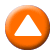               «SAVIOR» Πολεμικό δράμα, παραγωγής ΗΠΑ 1998.Σκηνοθεσία: Πίτερ (Πέντραγκ) Αντόνιεβιτς.Παίζουν: Ντένις Κουέιντ, Ναστάζια Κίνσκι, Στέλαν Σκάρσγκαρντ, Νατάσα Νίνκοβιτς, Σεργκέι Τριφούνοβιτς, Πασκάλ Ρόλιν, Τζον Μακλάρεν, Λιλιάνα Κρίστι.Διάρκεια: 100΄Υπόθεση: Όταν η γυναίκα του και ο γιος του σκοτώνονται σε βομβιστική επίθεση φανατικών ισλαμιστών, ένας Αμερικανός κατατάσσεται στη Λεγεώνα των Ξένων. Το 1993 πολεμά στη Βοσνία, στο πλευρό των Σέρβων. Με την ανταλλαγή αιχμαλώτων, θα πάρει υπό την προστασία του μια κοπέλα που βιάστηκε από μουσουλμάνους και εκδιώχτηκε από την οικογένειά της μαζί με το νόθο μωρό της. Από εκεί αρχίζει ένας αγώνας για την επιβίωση της μητέρας, του παιδιού αλλά και του ίδιου…ΔΙΑΚΡΙΣΕΙΣ:Δύο βραβεία: Political Film Society, USA 1999 και Sochi International Film Festival 1998.ΣΑΒΒΑΤΟ, 29/9/2018 01:45 	ΞΕΝΟ ΝΤΟΚΙΜΑΝΤΕΡ (Ε)  «ΓΙΟΥΓΚΟΣΛΑΒΙΑ Η ΑΛΛΗ ΟΨΗ ΤΟΥ ΚΑΘΡΕΦΤΗ» – Α΄ ΜΕΡΟΣ (YUGOSLAVIA, THE OTHER SIDE OF THE LOOKING GLASS) Ιστορικό ντοκιμαντέρ, παραγωγής Arte France - Zeta Productions 2016, που θα ολοκληρωθεί σε δύο μέρη.Στη σύγχρονη Ιστορία, δημιουργήθηκε και διαλύθηκε μέσα στην Ευρώπη ένα κράτος: η Γιουγκοσλαβία.Το πρώτο μέρος του ντοκιμαντέρ καλύπτει τη χρονική περίοδο από το 1918 έως το 1980 που πέθανε ο στρατάρχης Τίτο και διερευνά τις συνθήκες που συνέβαλαν στην ίδρυση της Γιουγκοσλαβίας και τον κομμουνισμό που επέβαλε ο Τίτο.Το δεύτερο μέρος του ντοκιμαντέρ αναφέρεται στην περίοδο από το 1980 έως το 2001 και εξετάζει τις καταστρεπτικές συνθήκες και περιστάσεις που οδήγησαν από την κατάρρευση του κομμουνισμού στον εμφύλιο σπαραγμό, σε πέντε αδελφοκτόνους πολέμους.Τι συμβαίνει σήμερα στα κράτη της πρώην Γιουγκοσλαβίας και τι συγκρίσεις μπορούν να γίνουν με Ουκρανία και αλλού;ΝΥΧΤΕΡΙΝΕΣ ΕΠΑΝΑΛΗΨΕΙΣ:02:45 SUPER LEAGUE ΑΓΩΝΑΣ:  «ΠΑΝΑΘΗΝΑΪΚΟΣ – ΠΑΣ ΓΙΑΝΝΙΝΑ» (Ε) W05:00 28 ΦΟΡΕΣ ΕΥΡΩΠΗ (Ε) ημέρας  W06:00 ΟΙ ΔΡΟΜΟΙ ΤΟΥ ΘΡΥΛΟΥ (Ε) ημέρας  W06:30 ΣΑΝ ΣΗΜΕΡΑ ΤΟΝ 20ό ΑΙΩΝΑ   W  ΚΥΡΙΑΚΗ,  30/9/2018   06:45	ΜΑΖΙ ΤΟ ΣΑΒΒΑΤΟΚΥΡΙΑΚΟ  W    Ενημερωτική εκπομπή με τον με τον Γιάννη Σκάλκο και την Ευρυδίκη Χάντζιου10:10	ΟΙ ΔΡΟΜΟΙ ΤΟΥ ΘΡΥΛΟΥ (Ε)  W                      «Οι θησαυροί της Ρούμελης»Παρά τις ταραχές που σημάδεψαν την περιοχή, έχουν διασωθεί πολυάριθμα μνημεία, κυρίως εκκλησιαστικά, αλλά και φρούρια και παραδοσιακοί οικισμοί, που αποτελούν το κέντρο της πολιτιστικής κληρονομιάς του περήφανου λαού της.10:50	ΕΛΛΗΝΙΚΟΙ ΠΑΡΑΔΟΣΙΑΚΟΙ ΟΙΚΙΣΜΟΙ (Ε)  W                      «Πάτμος»Πάτμος, ένα πολύ μικρό νησί με αφάνταστη ποικιλία τοπίων. Με ατμόσφαιρα συχνά μυστικιστική. Η Χώρα της Πάτμου αποτελεί σήμερα ένα υπόδειγμα παραδοσιακής αρχιτεκτονικής. Η εκπομπή μας παρασύρει στο παρελθόν, το παρόν αλλά και το μέλλον αυτού του οικισμού.Σκηνοθεσία: Μάχη Λιδωρικιώτη11:30	ΜΕ ΑΡΕΤΗ ΚΑΙ ΤΟΛΜΗ  W    Εκπομπή 2η 12:00	ΕΡΤ ΕΙΔΗΣΕΙΣ – ΕΡΤ ΑΘΛΗΤΙΚΑ – ΕΡΤ ΚΑΙΡΟΣ   W12:30	ΑΠΟ ΠΕΤΡΑ ΚΑΙ ΧΡΟΝΟ (Ε)   W    Σειρά ντοκιμαντέρ, που εξετάζει σπουδαίες ιστορικές και πολιτιστικές κοινότητες του παρελθόντος.Χωριά βγαλμένα από το παρελθόν, έναν κόσμο χθεσινό μα και σημερινό συνάμα.Μέρη με σημαντική ιστορική, φυσική, πνευματική κληρονομιά που ακόμα και σήμερα στέκουν ζωντανά στο πέρασμα των αιώνων.Κείμενα-παρουσίαση: Λευτέρης Ελευθεριάδης.Έρευνα: Κατερίνα Κωστάκου.Μουσική: Πλούταρχος Ρεμπούτσικας.Μοντάζ: Ραφαέλ Αλούπης.Διεύθυνση φωτογραφίας: Κωστής Νικολόπουλος.Σενάριο-σκηνοθεσία: Ηλίας Ιωσηφίδης.Παραγωγή: ART CTV ΕΠΕ.ΚΥΡΙΑΚΗ,  30/9/2018   «Νυμφαίο»Στο Νυμφαίο, η πέτρα βρίσκει μια από τις τελειότερες εφαρμογές της: σπίτια, μαγαζιά, σχολεία, εκκλησίες, όλα φτιαγμένα με μαστοριά και μεράκι. Παλιά και αναπαλαιωμένα κτίρια, που αναδύουν το χρώμα άλλων εποχών, με άρχοντες και εμπόρους που ζούσαν στην ευμάρεια.13:00	ΤΟ ΑΛΑΤΙ ΤΗΣ ΓΗΣ (Ε)   W        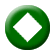 «ΛΙΜΝΗ ΠΛΑΣΤΗΡΑ - ΚΑΡΔΙΤΣΑ»  Ο Λάμπρος Λιάβας και το «Αλάτι της Γης» ταξιδεύουν στη Θεσσαλία και μας προσκαλούν σε μια γνωριμία με την πλούσια μουσική και χορευτική παράδοση της περιοχής της Καρδίτσας. Με αφετηρία τη φυσική ομορφιά της Λίμνης Πλαστήρα, στο χωριό Μορφοβούνι συγκεντρώθηκαν οι ομάδες που ανταποκρίθηκαν στο κάλεσμα της εκπομπής, εκπροσωπώντας τις διαφορετικές πλευρές αυτής της πολύμορφης παράδοσης. Το ρεπερτόριό τους καλύπτει τόσο την παράδοση των Καραγκούνηδων του κάμπου (με τα τελετουργικά «σεργιάνια» των γυναικών), όσο και την παράδοση των Αγράφων (με τους μοναδικούς «κλειστούς» χορούς και τα αντιφωνικά τραγούδια).Συμμετέχουν τραγουδιστές και χορευτές από: το Κέντρο Ιστορικής και Λαογραφικής Έρευνας «Ο Απόλλων» (πρόεδρος: Βάσω Κοζιού), τον Λαογραφικό Όμιλο «Καραγκούνα» (πρόεδρος: Μαίρη Θεολόγη), τον Μορφωτικό Σύλλογο Μορφοβουνίου (πρόεδρος: Σεραφείμ Νάνος), το Κέντρο Πολιτιστικών Ερευνών Πεδινής Θεσσαλίας (πρόεδρος: Απόστολος Φιρφιρής) και τον Χορευτικό Λαογραφικό Όμιλο «Καλλίχορος» (πρόεδρος: Βάσω Καραπάνου). Η εκπομπή τιμά ιδιαιτέρως δύο παλαίμαχους τοπικούς λαϊκούς μουσικούς: τον τραγουδιστή Βασίλη Νταράλα και τον βιολάτορα Τάσο Κουτσιώλη.Συμμετέχουν επίσης οι: Χρήστος Κιτσόπουλος (κλαρίνο), Στέφανος Γεωργίου (βιολί), Μάριος Σαρακατσάνος (λαγούτο-τραγούδι), Βασίλης Καλαμπάκας (λαγούτο), Γιάννης Σερίφης (κρουστά), Στέφανος Κατσακιώρης, Απόστολος Φιρφιρής & Ρήνα Καρανάσιου (τραγούδι).Έρευνα-κείμενα-παρουσίαση: Λάμπρος Λιάβας.Σκηνοθεσία: Νικόλας Δημητρόπουλος.Εκτελεστής παραγωγός: Μανώλης Φιλαΐτης. Εκτέλεση παραγωγής: FOSS ON AIR.15:00	ΕΡΤ ΕΙΔΗΣΕΙΣ+ ΕΡΤ ΑΘΛΗΤΙΚΑ+ΕΡΤ ΚΑΙΡΟΣ  W	16:00	ΠΡΩΤΑΘΛΗΜΑ SUPER LEAGUE   W  &  HDΠοδόσφαιρο – 5η Αγωνιστική«ΑΠΟΛΛΩΝ ΣΜΥΡΝΗΣ – ΠΑΝΙΩΝΙΟΣ»Απευθείας μετάδοση από το γήπεδο «Γ. Καμάρας» 18:00	SUPER LEAGUE - POST GAME   W  &  HDΕκπομπή ΚΥΡΙΑΚΗ,  30/9/2018   18:15	SUPER LEAGUE  - PRE GAME   W  &  HDΕκπομπή19:00	ΠΡΩΤΑΘΛΗΜΑ SUPER LEAGUE  W  & HDΠοδόσφαιρο – 5η Αγωνιστική«ΑΡΗΣ – ΑΣΤΕΡΑΣ ΤΡΙΠΟΛΗΣ»Απευθείας μετάδοση από το γήπεδο «Κλεάνθης Βικελίδης»20:55     ΚΕΝΤΡΙΚΟ ΔΕΛΤΙΟ ΕΙΔΗΣΕΩΝ με την Αντριάνα Παρασκευοπούλου    W              ΑΘΛΗΤΙΚΑ  + ΚΑΙΡΟΣ   	22:00    ΑΘΛΗΤΙΚΗ ΚΥΡΙΑΚΗ   GR   &  HDΜε τους Γιώργο Λυκουρόπουλο και Περικλή Μακρή.Η ιστορική εκπομπή της ΕΡΤ, «Αθλητική Κυριακή», δίνει ακόμα ένα ραντεβού με τους Έλληνες  φιλάθλους, κάθε  Κυριακή.5η αγωνιστικήΝΥΧΤΕΡΙΝΕΣ ΕΠΑΝΑΛΗΨΕΙΣ00:30 SUPER LEAGUE – ΑΓΩΝΑΣ: «ΑΠΟΛΛΩΝ ΣΜΥΡΝΗΣ - ΠΑΝΙΩΝΙΟΣ» (Ε) W02:30 SUPER LEAGUE – ΑΓΩΝΑΣ: «ΑΡΗΣ – ΑΣΤΕΡΑΣ ΤΡΙΠΟΛΗΣ» (Ε)  W04:30 ΑΠΟ ΠΕΤΡΑ ΚΑΙ ΧΡΟΝΟ (Ε) ημέρας  W05.00 ΟΙ ΔΡΟΜΟΙ ΤΟΥ ΘΡΥΛΟΥ (Ε) ημέρας  W05.35 ΣΑΝ ΣΗΜΕΡΑ ΤΟΝ 20ό ΑΙΩΝΑ (Ε)  W   ΔΕΥΤΕΡΑ,  1/10/2018  05:50    «ΠΡΩΤΗ ΕΙΔΗΣΗ» W    Καθημερινή ενημερωτική εκπομπή με τον Νίκο Παναγιωτόπουλο.Μαζί του, η Μαρία Αλεξάκη και επιτελείο δημοσιογράφων.Η «Πρώτη Είδηση» συνεχίζει την άμεση και έγκυρη ενημέρωση με σεβασμό στα γεγονότα και το τηλεοπτικό κοινό.Σκηνοθεσία: Χριστόφορος Γκλεζάκος.Αρχισυνταξία: Κώστας Παναγιωτόπουλος. 09:50    «ΑΠΕΥΘΕΙΑΣ»W    Καθημερινή ενημερωτική εκπομπή με τους Μάριον Μιχελιδάκη, Κώστα Λασκαράτο και Νίκο Μερτζάνη. Διαρκής καταγραφή και μετάδοση της ελληνικής και ξένης επικαιρότητας, με τις εξελίξεις σε πολιτική και οικονομία να πρωταγωνιστούν.«Απευθείας» σε κάθε γωνιά της Ελλάδας, στην πόλη και στο χωριό, με τα πρόσωπα της ημέρας και ό,τι σημαντικότερο συμβαίνει και απασχολεί τους τηλεθεατές.Σκηνοθεσία: Γιώργος Σταμούλης.Αρχισυνταξία: Θοδωρής Καρυώτης.Παραγωγή: Βάσω Φούρλα.12:00   ΕΡΤ ΕΙΔΗΣΕΙΣ – ΕΡΤ ΑΘΛΗΤΙΚΑ – ΕΡΤ ΚΑΙΡΟΣ  W12:50   «ΑΛΛΗ ΔΙΑΣΤΑΣΗ»W                        Καθημερινή ενημερωτική εκπομπή με τον Κώστα Αρβανίτη.Κάθε είδηση έχει και μια «Άλλη Διάσταση». Πέρα από τη στείρα καταγραφή των γεγονότων πάντα υπάρχει μία διαφορετική πτυχή που ξεφεύγει από την απλή ανάγνωση της ειδησεογραφίας.
Η έρευνα των δημοσιογράφων και η γνώμη των ειδικών φωτίζει την «Άλλη Διάσταση» των γεγονότων και απαντά στα βασικά ερωτήματα που μας απασχολούν όλους: Τι σημαίνει κάθε είδηση; Γιατί είναι σημαντική; Πώς θα επηρεάσει τη ζωή μας; Πώς θα επηρεάσει τον κόσμο γύρω μας;Στο στούντιο της εκπομπής, εκτός από τα θέματα της εσωτερικής και διεθνούς επικαιρότητας, παρουσιάζονται έρευνες από ειδικούς δημοσιογράφους- ερευνητές που συνεργάζονται με την εκπομπή.Επίσης, η δημοσιογραφική ομάδα φέρνει στο προσκήνιο θέματα που απασχόλησαν την επικαιρότητα στο παρελθόν, ώστε να εξετάσουμε την πορεία τους ή και να παρουσιάσουμε νέα στοιχεία.Αρχισυνταξία: Αλέξανδρος Κλώσσας.Σκηνοθεσία: Δημήτρης Λαβράνος.Διεύθυνση παραγωγής: Ευτυχία Μελέτη-Τζέλικα Αθανασίου.15:00	ΕΡΤ ΕΙΔΗΣΕΙΣ με την Σταυρούλα Χριστοφιλέα  WΕΡΤ  ΑΘΛΗΤΙΚΑ/ ΕΡΤ ΚΑΙΡΟΣΔΕΥΤΕΡΑ,  1/10/2018  16:00    «ΔΕΥΤΕΡΗ ΜΑΤΙΑ»W    Καθημερινή ενημερωτική εκπομπή με την Κατερίνα Ακριβοπούλου.Σχολιάζουν οι Σωτήρης Καψώχας και Κώστας Αργυρός.Αρχισυνταξία: Ανδρέας Μπούσιος Διεύθυνση παραγωγής: Βάνα ΜπρατάκουΣκηνοθεσία: Θανάσης Τσαουσόπουλος18:00	ΕΡΤ ΕΙΔΗΣΕΙΣ   WΕΡΤ  ΑΘΛΗΤΙΚΑ/ ΕΡΤ ΚΑΙΡΟΣ/ ΔΕΛΤΙΟ ΓΙΑ ΠΡΟΣΦΥΓΕΣ/ ΔΕΛΤΙΟ ΣΤΗ ΝΟΗΜΑΤΙΚΗ19:00	ΠΡΩΤΑΘΛΗΜΑ SUPER LEAGUE  W   & HDΠοδόσφαιρο – 5η Αγωνιστική«ΠΑΣ ΛΑΜΙΑ – Α.Ο. ΞΑΝΘΗ»Απευθείας μετάδοση από το Δημοτικό Αθλητικό Κέντρο Λαμίας20:55	ΚΕΝΤΡΙΚΟ ΔΕΛΤΙΟ ΕΙΔΗΣΕΩΝ με την Δώρα Αναγνωστοπούλου WΑΘΛΗΤΙΚΑ + ΚΑΙΡΟΣ  22:00	Η ΕΠΟΜΕΝΗ ΜΕΡΑ   WΚάθε Δευτέρα και Τρίτη βράδυ ο Σεραφείμ Κοτρώτσος καταγράφει τον παλμό της ειδησεογραφίας. Στο στούντιο καλεσμένοι οι πρωταγωνιστές της πολιτικής και οικονομικής επικαιρότητας. Αρχισυνταξία: Αλέξανδρος Βασιλόπουλος.Δημοσιογραφική επιμέλεια: Χρόνης Διαμαντόπουλος.Οργάνωση παραγωγής: Φάνης Συναδινός.Διεύθυνση παραγωγής: Νίκος Πέτσας.Διεύθυνση φωτογραφίας: Γιάννης Λαζαρίδης.Υπεύθυνη καλεσμένων: Κατερίνα Πλατή.Σκηνοθεσία: Μανώλης Παπανικήτας.ΔΕΥΤΕΡΑ,  1/10/2018  23:00	ΞΕΝΗ ΣΕΙΡΑ   GR    ΝΕΑ ΣΕΙΡΑ - ΕΝΑΡΞΗ   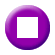 «TRUE DETECTIVE»  Α΄ ΚΥΚΛΟΣ     Α΄ ΤΗΛΕΟΠΤΙΚΗ ΜΕΤΑΔΟΣΗ«Όταν αγγίζεις το σκοτάδι, το σκοτάδι έρχεται και σε αγγίζει και αυτό».Αστυνομική σειρά μυστηρίου, παραγωγής ΗΠΑ 2014.Παίζουν: Γούντι Χάρελσον (βραβευμένος με Emmy και υποψήφιος για τα βραβεία της Ακαδημίας),  Μάθιου Μακ Κόναχι, (βραβευμένος με Golden Globe),  Μισέλ Μόναγκαν, Τόρι Κιτλς, Μάικλ Ποτς.Υπόθεση: Ο Μάρτιν Χαρτ και ο «Ραστ» Κολ είναι δύο ντετέκτιβ που δούλευαν μαζί στο Τμήμα  Εγκληματολογικών Ερευνών της Λουιζιάνα στα μέσα της δεκαετίας του 1990. Το 2012 και για λόγους που δεν αποκαλύπτονται αμέσως στον θεατή, τους ανακρίνουν ερευνητές για την πλέον διαβόητη υπόθεση που χειρίστηκαν το 1995: την μακάβρια δολοφονία μίας πόρνης από έναν κατά συρροήν δολοφόνο με περίεργες θρησκευτικές εμμονές. Καθώς οι δύο ντετέκτιβ ανατρέχουν στην υπόθεση, έρχονται στο προσκήνιο οι προσωπικές τους ιστορίες και η συχνά τεταμένη σχέση τους. Ο Χαρτ, ένας εξωστρεφής οικογενειάρχης του οποίου ο γάμος δοκιμάζεται από την μεγάλη πίεση της δουλειάς και από απιστία, είναι φαινομενικά τουλάχιστον το ακριβώς αντίθετο του Κολ, που είναι μοναχικός και απαισιόδοξος. Καθώς ξετυλίγεται η ιστορία και οι δύο ντετέκτιβ κυνηγούν με μανία τον δολοφόνο, ξεδιπλώνονται οι προσωπικότητές τους και η μεταξύ τους σχέση και πώς συνυπάρχουν σαν ντετέκτιβ, σαν φίλοι, σαν άντρες.   Η σειρά βραβεύτηκε με πέντε ΕΜΜΥ και ήταν υποψήφια για τέσσερις Χρυσές Σφαίρες, ξεχωρίζει για τους υπέροχους διαλόγους, την υψηλή ποιότητα παραγωγής αλλά και τις σπουδαίες ερμηνείες των σταρ του Χόλιγουντ που πρωταγωνιστούν.To πρώτο επεισόδιο της σειράς είχε μεγαλύτερη τηλεθέαση από το Game of Thrones.Οι κριτικές ήταν αποθεωτικές: «Εξαιρετικά καλό», (The Observer), «Συναρπαστικό, πλούσιο και εθιστικό… διαφορετικό από οτιδήποτε άλλο στην τηλεόραση», (Variety) «Υπέροχο, σε μαγνητίζει..σε αφήνει με το στόμα ανοιχτό», (Τhe Hollywood Reporter ), «ένα θρίλερ που δεν μοιάζει με κανένα άλλο» (The Guardian), είναι μερικά μόνο αποσπάσματα από την θριαμβευτική υποδοχή της σειράς. Στον δεύτερο κύκλο, οι δύο ντετέκτιβ είναι ο Κόλιν Φάρελ και ο Βινς Βον.Επεισόδιο 1ο: «Βαθύ φωτεινό σκοτάδι». Λουιζιάνα, Ιανουάριος 1995. Οι ντετέκτιβ του Τμήματος Ανθρωποκτονιών Μάρτιν «Μάρτι» Χαρτ και Ράστιν «Ραστ» Κολ ερευνούν την δολοφονία μιας πόρνης, της 28χρονης Ντόρα Λανγκ. To πτώμα της είναι τοποθετημένο σαν να προσεύχεται, στο κεφάλι έχει στεφάνι από κέρατα ελαφιού, ενώ γύρω από το άψυχο σώμα της έχουν τοποθετηθεί πλεγμένα κλαδιά, σαν φωλιές πουλιών. Οι έρευνες οδηγούν τους ντετέκτιβ σε μια παλιότερη υπόθεση ενός  μικρού κοριτσιού, της Μαρί Φόντενο, που είχε εξαφανιστεί πριν πέντε χρόνια. Την ίδια περίοδο, ένα άλλο παιδί είχε πει ότι το είχε κυνηγήσει στο δάσος «ένα τέρας με πράσινα αυτιά». Η γυναίκα του Χαρτ επιμένει να καλέσουν για φαγητό τον Κολ, αλλά ο Χαρτ γίνεται έξω φρενών όταν ο Κολ εμφανίζεται μεθυσμένος. Ενώ ερευνούν την υπόθεση, εμφανίζεται κι άλλο πλέγμα από κλαδιά. Δεκαεπτά χρόνια αργότερα τον Μάιο του 2012, δύο άλλοι ντετέκτιβ παίρνουν κατάθεση από τον  Χαρτ και τον Κολ χωριστά. Οι δύο αυτοί ντετέκτιβ δεν μιλιούνται από το 2002. Η σκηνή του εγκλήματος μιας δολοφονημένης γυναίκας έχει πολλές ομοιότητες με εκείνο το παλαιότερο έγκλημα, πράγμα που σημαίνει ότι ο δολοφόνος μπορεί να κυκλοφορεί ελεύθερος, παρά τους ισχυρισμούς των δύο ντετέκτιβ ότι τον είχαν πιάσει το 1995.ΔΕΥΤΕΡΑ,  1/10/2018 24:00	ΞΕΝΟ ΝΤΟΚΙΜΑΝΤΕΡ (Ε)           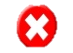 «ΤΟ ΜΙΣΟ ΤΟΥ ΟΥΡΑΝΟΥ» (HALF THE SKY)Ντοκιμαντέρ, παραγωγής ΗΠΑ 2012. Αυτή η σειρά  ντοκιμαντέρ είναι ένα παθιασμένο κάλεσμα να μην στεκόμαστε παθητικά μπροστά στην μαύρη μοίρα εκατομμυρίων γυναικών σε ολόκληρο τον κόσμο, αλλά να βοηθήσουμε να μετατρέψουμε την καταπίεση σε ευκαιρία. Το μέλλον μας βρίσκεται στα χέρια των γυναικών παντού. Οι δημοσιογράφοι ταξιδεύουν μαζί με την Εύα Μέντες, την Μεγκ Ράιαν, την Νταϊάν Λέιν και άλλες σταρ και ακτιβίστριες στον αναπτυσσόμενο κόσμο για να γνωρίσουν κορίτσια και γυναίκες που ζουν υπό δραματικές συνθήκες και αγωνίζονται με γενναιότητα να τις αλλάξουν. Ο Τζορτζ Κλούνεϊ, η Μαντλίν Ολμπράιτ και η Χίλαρι Κλίντον επίσης σε συνεντεύξεις που δίνουν, μέσα από δραματικές ιστορίες μιλούν για εφικτές και βιώσιμες λύσεις για την αλλαγή.Επεισόδιο 1ο:  (Α΄ Μέρος)ΝΥΧΤΕΡΙΝΕΣ ΕΠΑΝΑΛΗΨΕΙΣ:01:00 SUPER LEAGUE – ΑΓΩΝΑΣ: «ΠΑΣ ΛΑΜΙΑ – Α.Ο. ΞΑΝΘΗ» (Ε)  W03.00 ΞΕΝΗ ΣΕΙΡΑ «TRUE DETECTIVE» (Ε) ημέρας  GR04.00 ΞΕΝΟ ΝΤΟΚΙΜΑΝΤΕΡ «ΤΟ ΜΙΣΟ ΤΟΥ ΟΥΡΑΝΟΥ»  (Ε) ημέρας 05.00 ΕΛΛΗΝΙΚΟ ΝΤΟΚΙΜΑΝΤΕΡ «IN THE HEART OF SOUL» (E)  W05.35 ΣΑΝ ΣΗΜΕΡΑ ΤΟΝ 20ό ΑΙΩΝΑ (Ε) W ΤΡΙΤΗ, 2/10/2018  05:50    «ΠΡΩΤΗ ΕΙΔΗΣΗ»W    Καθημερινή ενημερωτική εκπομπή με τον Νίκο Παναγιωτόπουλο.Μαζί του, η Μαρία Αλεξάκη και επιτελείο δημοσιογράφων.09:50    «ΑΠΕΥΘΕΙΑΣ»W    Καθημερινή ενημερωτική εκπομπή με τους Μάριον Μιχελιδάκη, Κώστα Λασκαράτο και Νίκο Μερτζάνη. 12:00   ΕΡΤ ΕΙΔΗΣΕΙΣ – ΕΡΤ ΑΘΛΗΤΙΚΑ – ΕΡΤ ΚΑΙΡΟΣ  W12:50   «ΑΛΛΗ ΔΙΑΣΤΑΣΗ»W                         Καθημερινή ενημερωτική εκπομπή με τον Κώστα Αρβανίτη.15:00	ΕΡΤ ΕΙΔΗΣΕΙΣ με την Σταυρούλα Χριστοφιλέα  WΕΡΤ  ΑΘΛΗΤΙΚΑ/ ΕΡΤ ΚΑΙΡΟΣ16:00    «ΔΕΥΤΕΡΗ ΜΑΤΙΑ»  W    Καθημερινή ενημερωτική εκπομπή με την Κατερίνα Ακριβοπούλου.Σχολιάζουν οι Σωτήρης Καψώχας και Κώστας Αργυρός.18:00	ΕΡΤ ΕΙΔΗΣΕΙΣ  WΕΡΤ  ΑΘΛΗΤΙΚΑ/ ΕΡΤ ΚΑΙΡΟΣ/ ΔΕΛΤΙΟ ΓΙΑ ΠΡΟΣΦΥΓΕΣ/ ΔΕΛΤΙΟ ΣΤΗ ΝΟΗΜΑΤΙΚΗ	18:30	ΞΕΝΟ ΝΤΟΚΙΜΑΝΤΕΡ  GR     Α΄ ΤΗΛΕΟΠΤΙΚΗ ΜΕΤΑΔΟΣΗ              «ΤΗΕ NINETIES» Το τέλος του 20ού αιώνα και η αρχή του σημερινού τρόπου ζωήςΣυναρπαστική σειρά ντοκιμαντέρ, παραγωγής ΗΠΑ 2017.Επεισόδιο 8ο: «Το αυθεντικό» (Isn't it ironic?)  Την δεκαετία του 1990 άνθισαν πολλά είδη μουσικής και κάλυψαν όλα τα γούστα. Κυριάρχησαν το γκραντζ, το εναλλακτικό και το ίντι ροκ. Το χιπ χοπ ταξίδεψε προς τη Δύση για να ενωθεί με το  ραπ των γκάνγκστερ. Η κάντρι απογειώθηκε εμπορικά και οι Νιρβάνα, οι Όασις και οι Φου Φάιτερς ήταν  τα δημοφιλέστερα ροκ συγκροτήματα της εποχής. Η Αλάνις Μορισέτ, η Σέριλ Κρόου και η Λόρεν Χιλ έγραψαν υπέροχα τραγούδια και τα τραγούδησαν με τις ξεχωριστές φωνές τους, ενώ ο Τουπάκ Σακούρ, οι Σνουπ Ντόγκι Ντογκ, οι Νοτόριους Μπιγκ και άλλοι έκαναν το χιπ χοπ το δημοφιλέστερο όλων.  ΤΡΙΤΗ, 2/10/2018  19:20	ΞΕΝΟ ΝΤΟΚΙΜΑΝΤΕΡ (E)                «SNAPSHOTS OF HISTORY»  Σειρά ντοκιμαντέρ, παραγωγής Γαλλίας 2016.Ο 20ός αιώνας είναι ο αιώνας της φωτογραφίας. Για πρώτη φορά στην Ιστορία, συνηθισμένοι άνθρωποι μπόρεσαν να κρατήσουν αναμνήσεις από τη ζωή τους. Στον κόσμο εκατομμύρια φωτογράφοι μπόρεσαν χωρίς να το συνειδητοποιήσουν να καταγράψουν την εποχή τους, να φωτίσουν άγνωστα γεγονότα ή να δώσουν ασυνήθιστη προοπτική περιόδων που νομίζουμε ότι ξέρουμε.Από το Παρίσι της δεκαετίας του 1930 μέχρι το Κογκό του 1960, θα δούμε τις ιστορίες ανθρώπων που έγιναν μάρτυρες της Ιστορίας μέσω των προσωπικών τους στιγμών.
Οι εικόνες αυτές είναι πολύ πιο αποκαλυπτικές για την πραγματικότητα της Ιστορίας από τα «επίσημα» αρχεία, μας δείχνουν το υποκειμενικό, το βίωμα, το συναίσθημα. Οι άνθρωποι που έβγαλαν αυτές τις φωτογραφίες δεν είναι μαζί μας σήμερα να μας μιλήσουν γι’ αυτές, οι φωτογραφίες τους όμως μιλούν για τη ζωή τους, τα συναισθήματά τους και την Ιστορία όπως την έζησαν. Κι έτσι, αυτοί οι καθημερινοί ήρωες γίνονται σύγχρονοί μας.Επεισόδιο 1ο: «Νταν Λαβ – Βιετνάμ 1969» (Dan Love, Vietnam war)Άνοιξη 1969, οι Αμερικανοί πολεμούν στο Βιετνάμ εδώ και τέσσερα χρόνια και στις ΗΠΑ τα κινήματα υπέρ της ειρήνης παίρνουν διαστάσεις χιονοστιβάδας. Ένας 20άχρονος Αμερικανός στρατιώτης, ο Νταν Λαβ πολεμά στη Σαϊγκόν και οι φωτογραφίες που τραβά μας δείχνουν πώς αυτή η φοβερή εμπειρία, ο πόλεμος, ο φόβος, ο κίνδυνος, η αλληλεγγύη επιδρούν στην προσωπικότητά του, αλλάζουν τις πεποιθήσεις του και στο τέρμα του ταξιδιού θα έχει χάσει τα νιάτα και την αθωότητά του.19:50	ΞΕΝΟ ΝΤΟΚΙΜΑΝΤΕΡ (E)                «Έργα Τέχνης: Παράνομο εμπόριο» (Art Trafficking – A Grey Matter)Ωριαίο ντοκιμαντέρ, παραγωγής  Γαλλίας  2016.Μετά τα ναρκωτικά και τα όπλα το τρίτο μεγαλύτερο παράνομο εμπόριο στον κόσμο είναι αυτό των έργων Τέχνης, με 7 δισεκατομμύρια ευρώ το χρόνο να διακινούνται και να προξενούν συγκρούσεις σε παγκόσμιο επίπεδο ανάμεσα σε κυβερνήσεις, εμπόρους, οίκους δημοπρασιών και συλλέκτες.Με ποιους τρόπους και ποιοι ενθαρρύνουν και νομιμοποιούν τις κλοπές και το εμπόριο αυτό; Από το Παρίσι στο Πεκίνο, μέσω Γενεύης και Λουξεμβούργου, αυτό το ντοκιμαντέρ ερευνά το διπλό παιχνίδι των κυβερνήσεων αλλά και τους κρυφούς παίκτες που κερδοσκοπούν με μυθικά ποσά. 20:55	ΚΕΝΤΡΙΚΟ ΔΕΛΤΙΟ ΕΙΔΗΣΕΩΝ με την Δώρα Αναγνωστοπούλου WΑΘΛΗΤΙΚΑ + ΚΑΙΡΟΣ  22:00	H ΕΠΟΜΕΝΗ ΜΕΡΑ    W             Ενημερωτική εκπομπή με τον Σεραφείμ ΚοτρώτσοΠαρουσίαση: Σεραφείμ Κοτρώτσος.Αρχισυνταξία: Αλέξανδρος Βασιλόπουλος.Δημοσιογραφική επιμέλεια: Χρόνης Διαμαντόπουλος.Οργάνωση παραγωγής: Φάνης Συναδινός.Διεύθυνση παραγωγής: Νίκος Πέτσας.Διεύθυνση φωτογραφίας: Γιάννης Λαζαρίδης.Υπεύθυνη καλεσμένων: Κατερίνα Πλατή.Σκηνοθεσία: Μανώλης Παπανικήτας.   	ΤΡΙΤΗ, 2/10/2018  23:00	ΞΕΝΗ ΣΕΙΡΑ   GR    ΝΕΑ ΣΕΙΡΑ   Α΄ ΤΗΛΕΟΠΤΙΚΗ ΜΕΤΑΔΟΣΗ«TRUE DETECTIVE»  Α΄ ΚΥΚΛΟΣΑστυνομική σειρά μυστηρίου, παραγωγής ΗΠΑ 2014.Επεισόδιο 2ο: «Βλέπω πράγματα…». 1995. Η εχθρότητα ανάμεσα στον Χαρτ και τον Κολ πυροδοτείται από την υποψία του Κολ ότι ο Χαρτ απατά την γυναίκα του. Ο εφημέριος Μπίλι Λι Τατλ, ένας γνωστός ευαγγελιστής και εξάδελφος του Κυβερνήτη συνηγορεί υπέρ της δημιουργίας μιας μονάδας στην αστυνομία που να επικεντρώνεται στα «αντιχριστιανικά εγκλήματα». Η έρευνα οδηγεί τους δύο ντετέκτιβ σε ένα απομακρυσμένο αγρόκτημα, όπου εργάζονται σαν πόρνες κορίτσια που το έχουν σκάσει από τα σπίτια τους. Βρίσκουν το ημερολόγιο της Λανγκ, το οποίο αναφέρεται στην «Καρκόσα» και έναν «Κίτρινο Βασιλιά» στο αγρόκτημα. Στα ερείπια μιας καμένης εκκλησίας, βρίσκουν μια τοιχογραφία που δείχνει μια ανθρώπινη μορφή στεφανωμένη με κέρατα ελαφιού. 24:00	ΞΕΝΟ ΝΤΟΚΙΜΑΝΤΕΡ (Ε)           «ΤΟ ΜΙΣΟ ΤΟΥ ΟΥΡΑΝΟΥ» (HALF THE SKY)Ντοκιμαντέρ, παραγωγής ΗΠΑ 2012. Επεισόδιο 1o – Β΄ ΜέροςΝΥΧΤΕΡΙΝΕΣ ΕΠΑΝΑΛΗΨΕΙΣ:01:00 ΣΤΑ ΑΚΡΑ (Ε) ●«Τόνυ Μαχά Ευαγγελοπούλου» Β΄ Μέρος W02:50 ΞΕΝΗ ΣΕΙΡΑ «TRUE DETECTIVE» (Ε) ημέρας  GR03:50 ΞΕΝO ΝΤΟΚΙΜΑΝΤΕΡ «THE NINETIES» (Ε) ημέρας GR04.40  ΞΕΝO ΝΤΟΚΙΜΑΝΤΕΡ «ΕΡΓΑ ΤΕΧΝΗΣ: ΠΑΡΑΝΟΜΟ ΕΜΠΟΡΙΟ» (Ε) ημέρας 05.35 ΣΑΝ ΣΗΜΕΡΑ ΤΟΝ 20ό ΑΙΩΝΑ (Ε)  W   ΤΕΤΑΡΤΗ,  3/10/201805:50    «ΠΡΩΤΗ ΕΙΔΗΣΗ»W    Καθημερινή ενημερωτική εκπομπή με τον Νίκο Παναγιωτόπουλο.Μαζί του, η Μαρία Αλεξάκη και επιτελείο δημοσιογράφων.09:50    «ΑΠΕΥΘΕΙΑΣ»W    Καθημερινή ενημερωτική εκπομπή με τους Μάριον Μιχελιδάκη, Κώστα Λασκαράτο και Νίκο Μερτζάνη. 12:00   ΕΡΤ ΕΙΔΗΣΕΙΣ – ΕΡΤ ΑΘΛΗΤΙΚΑ – ΕΡΤ ΚΑΙΡΟΣ  W12:50   «ΑΛΛΗ ΔΙΑΣΤΑΣΗ»W                         Καθημερινή ενημερωτική εκπομπή με τον Κώστα Αρβανίτη.15:00	ΕΡΤ ΕΙΔΗΣΕΙΣ με την Σταυρούλα Χριστοφιλέα  WΕΡΤ  ΑΘΛΗΤΙΚΑ/ ΕΡΤ ΚΑΙΡΟΣ16:00    «ΔΕΥΤΕΡΗ ΜΑΤΙΑ»  W    Καθημερινή ενημερωτική εκπομπή με την Κατερίνα Ακριβοπούλου.Σχολιάζουν οι Σωτήρης Καψώχας και Κώστας Αργυρός.18:00	ΕΡΤ ΕΙΔΗΣΕΙΣ  WΕΡΤ  ΑΘΛΗΤΙΚΑ/ ΕΡΤ ΚΑΙΡΟΣ/ ΔΕΛΤΙΟ ΓΙΑ ΠΡΟΣΦΥΓΕΣ / ΔΕΛΤΙΟ ΣΤΗ ΝΟΗΜΑΤΙΚΗ18:30	ΞΕΝΟ ΝΤΟΚΙΜΑΝΤΕΡ(E)                «SNAPSHOTS OF HISTORY»  Σειρά ντοκιμαντέρ, παραγωγής Γαλλίας 2016. «Νταν Σλόμπιν, ένας Αμερικανός στη Μόσχα» (Dan Slobin, an American in Moscow)Μετά το θάνατο του Στάλιν και την άνοδο στην εξουσία του Χρουστσόφ το 1953, οι σχέσεις ανάμεσα στις ΗΠΑ και την ΕΣΣΔ αναθερμάνθηκαν. Το καλοκαίρι του 1959 μια έκθεση με σκοπό να παρουσιάσει τον Αμερικανικό Τρόπο Ζωής στους Σοβιετικούς, ανοίγει τις πύλες της στη Μόσχα. Ένας Αμερικανός ξεναγός της έκθεσης, ο Νταν Σλόμπιν, φωτογραφίζει τις πολιτικές εντάσεις, τις σχέσεις ανάμεσα στους 75 ξεναγούς και αναβιώνει αυτή τη σύντομη παρένθεση στον ψυχρό πόλεμο.ΤΕΤΑΡΤΗ,  3/10/201819:00	ΞΕΝΟ ΝΤΟΚΙΜΑΝΤΕΡ (E)  «ΕΛΕΥΘΕΡΟΣ ΣΤΟ ΑΝΑΠΗΡΙΚΟ ΜΟΥ ΑΜΑΞΙΔΙΟ» (FREE ON MY WHEELCHAIR / EN ROUE LIBRE) Σειρά ντοκιμαντέρ, παραγωγής Γαλλίας 2012.Το 1996, ο Γκιγιόμ παθαίνει τροχαίο και αρχίζει να χρησιμοποιεί αναπηρικό αμαξίδιο.Είναι 20 χρόνων. Τέσσερις μήνες μετά, ταξιδεύει στη Μαδαγασκάρη: είναι το πρώτο του υπερατλαντικό ταξίδι.Έκθαμβος, ο Γκιγιόμ πουλάει το αυτοκίνητό του, αφήνει το σπίτι του και αρχίζει να ταξιδεύει, μόνος του. Από τότε δεν έχει σταθερή διεύθυνση, ταξιδεύει παντού στον κόσμο και έχει ήδη επισκεφτεί πενήντα χώρες.«Τουρκία»20:00	ΞΕΝΟ ΝΤΟΚΙΜΑΝΤΕΡ (E)                «UNDERWATER PLANET»Σειρά ντοκιμαντέρ, 6 επεισοδίων.Επεισόδιο 1ο: «Στα βάθη της ενδοχώρας». Στη λίμνη Βαϊκάλη της Ρωσίας, στην Ισλανδία, στην Αλάσκα και τη Φλόριντα των ΗΠΑ, σε ποτάμια και λίμνες της  Ελβετίας,  οι καταδύσεις μπορούν να προσφέρουν μαγικό θέαμα: ύφαλοι, ναυάγια, τεράστια θαλάσσια πλάσματα μας εκπλήσσουν και μας γοητεύουν. Μυστηριώδη ερείπια, ασυνήθιστοι βραχώδεις σχηματισμοί, ζωντανοί οργανισμοί που κατοικούν σ’ έναν τόπο μόνο.Ταξιδεύουμε παντού στον κόσμο για να βρούμε τα πιο όμορφα μέρη της Γης, που βρίσκονται μακριά από παντού, μακριά από θάλασσες, βαθιά στην ενδοχώρα και όμως οι καταδύσεις εκεί προσφέρουν θέαμα που δεν έχουμε ξαναδεί.20:55	ΚΕΝΤΡΙΚΟ ΔΕΛΤΙΟ ΕΙΔΗΣΕΩΝ με την Δώρα Αναγνωστοπούλου WΑΘΛΗΤΙΚΑ + ΚΑΙΡΟΣ  22:00	H ΕΠΟΜΕΝΗ ΜΕΡΑ    WΕνημερωτική εκπομπή με πολιτικό συντάκτη της ΕΡΤΑρχισυνταξία: Βενιζέλος Λεβεντογιάννης.Σκηνοθεσία: Μανώλης Παπανικήτας.Δ/νση παραγωγής: Νίκος Πέτσας.Δημοσιογραφική επιμέλεια: Κατερίνα Πλατή.23:00    ΣΤΟΥΣ ΗΧΟΥΣ ΤΟΥ ΜΠΙΓΚ ΜΠΕΝ    W      ΝΕΟ  ΕΠΕΙΣΟΔΙΟ							             Με τον Λάμπη ΤσιριγωτάκηΚείμενα-παρουσίαση: Λάμπης ΤσιριγωτάκηςΣκηνοθεσία: Αλέξανδρος ΦαραντόπουλοςΜοντάζ: Στέφανος ΦαραντόπουλοςΑρχισυντάκτης: Εύη ΤσιριγωτάκηΤΕΤΑΡΤΗ,  3/10/201824:00	ΞΕΝΟ ΝΤΟΚΙΜΑΝΤΕΡ (Ε)           «ΤΟ ΜΙΣΟ ΤΟΥ ΟΥΡΑΝΟΥ» (HALF THE SKY)Ντοκιμαντέρ, παραγωγής ΗΠΑ 2012. Επεισόδιο 2o – Α΄ ΜέροςΝΥΧΤΕΡΙΝΕΣ ΕΠΑΝΑΛΗΨΕΙΣ:01:00  ΣΤΑ ΑΚΡΑ● (Ε) «Ματθαίος Γιωσαφάτ» W03:05  ΞΕΝΟ ΝΤΟΚΙΜΑΝΤΕΡ: «FREE ON MY WHEELCHAIR» (Ε) ημέρας  04:05  ΞΕΝΟ ΝΤΟΚΙΜΑΝΤΕΡ: «UNDERWATER PLANET»  (Ε) ημέρας  05:05  ΞΕΝΟ ΝΤΟΚΙΜΑΝΤΕΡ: «SNAPSHOTS OF HISTORY» (Ε) ημέρας  05.35  ΣΑΝ ΣΗΜΕΡΑ ΤΟΝ 20ό ΑΙΩΝΑ (Ε) W  ΠΕΜΠΤΗ,  4/10/2018 05:50    «ΠΡΩΤΗ ΕΙΔΗΣΗ»W    Καθημερινή ενημερωτική εκπομπή με τον Νίκο Παναγιωτόπουλο.Μαζί του, η Μαρία Αλεξάκη και επιτελείο δημοσιογράφων.09:50    «ΑΠΕΥΘΕΙΑΣ»W    Καθημερινή ενημερωτική εκπομπή με τους Μάριον Μιχελιδάκη, Κώστα Λασκαράτο και Νίκο Μερτζάνη. 12:00   ΕΡΤ ΕΙΔΗΣΕΙΣ – ΕΡΤ ΑΘΛΗΤΙΚΑ – ΕΡΤ ΚΑΙΡΟΣ  W12:50   «ΑΛΛΗ ΔΙΑΣΤΑΣΗ»W                         Καθημερινή ενημερωτική εκπομπή με τον Κώστα Αρβανίτη.15:00	ΕΡΤ ΕΙΔΗΣΕΙΣ με την Σταυρούλα Χριστοφιλέα  WΕΡΤ  ΑΘΛΗΤΙΚΑ/ ΕΡΤ ΚΑΙΡΟΣ16:00    «ΔΕΥΤΕΡΗ ΜΑΤΙΑ»  W    Καθημερινή ενημερωτική εκπομπή με την Κατερίνα Ακριβοπούλου.Σχολιάζουν οι Σωτήρης Καψώχας και Κώστας Αργυρός.18:00	ΕΡΤ ΕΙΔΗΣΕΙΣ  WΕΡΤ  ΑΘΛΗΤΙΚΑ/ ΕΡΤ ΚΑΙΡΟΣ/ ΔΕΛΤΙΟ ΓΙΑ ΠΡΟΣΦΥΓΕΣ/ ΔΕΛΤΙΟ ΣΤΗ ΝΟΗΜΑΤΙΚΗ18:30	ΞΕΝΟ ΝΤΟΚΙΜΑΝΤΕΡ (E)                «SNAPSHOTS OF HISTORY»  Σειρά ντοκιμαντέρ, παραγωγής Γαλλίας 2016. «Αντρέ Κούντσμαν, περιμένοντας την Απελευθέρωση» (Andrée Kuentzmann, waiting for the Liberation)Η Αντρέ και ο Βικτόρ Κούντσμαν παντρεύτηκαν όταν τα συμμαχικά στρατεύματα έκαναν απόβαση στη Νορμανδία τον Ιούνιο 1944. Το νεαρό ερωτευμένο ζευγάρι ζει στην κατεχόμενη ζώνη και περιμένει την Απελευθέρωση, η οποία όμως αργεί και στο μεταξύ η Γκεστάπο πιάνει τον Βικτόρ, αφήνοντας την Αντρέ χωρίς νέα του και σε φοβερή αγωνία. Οι φωτογραφίες της Αντρέ εκείνο τον καιρό της Απελευθέρωσης, περιγράφουν τους ατελείωτους μήνες της αναμονής, που οι ζωές τους κρέμονται από μία κλωστή.ΠΕΜΠΤΗ,  4/10/2018 19:00	ΞΕΝΟ ΝΤΟΚΙΜΑΝΤΕΡ (E)  «ΕΛΕΥΘΕΡΟΣ ΣΤΟ ΑΝΑΠΗΡΙΚΟ ΜΟΥ ΑΜΑΞΙΔΙΟ» (FREE ON MY WHEELCHAIR / EN ROUE LIBRE) Σειρά ντοκιμαντέρ, παραγωγής Γαλλίας 2012.«Ουκρανία»20:00	ΞΕΝΟ ΝΤΟΚΙΜΑΝΤΕΡ (E)                «UNDERWATER PLANET»                                            Σειρά ντοκιμαντέρ, 6 επεισοδίων.Επεισόδιο 2ο: «Στο σκοτάδι»Ιταλία ( Σαρδηνία), Μεξικό, Κόστα Ρίκα, Ισπανία ( Μαγιόρκα), Φίτζι, Ινδονησία. Το σκοτάδι μας γοητεύει με το μυστήριό του. Όλα μοιάζουν διαφορετικά όταν φεύγει το φως. Η κατάδυση στο σκοτάδι, είτε είναι νύχτα, είτε στις αιώνια σκοτεινές σπηλιές, προσφέρει γενναίες δόσεις αδρεναλίνης, απίστευτες συγκινήσεις και τεράστια αγωνία γιατί η κατάδυση εκεί στο άγνωστο είναι φοβερά επικίνδυνη, απαιτεί τεράστια εμπειρία και το βραβείο είναι ακριβώς αυτό, μια μοναδική εμπειρία. Σπηλιές μέσα στο σκοτάδι, κοράλλια τη νύχτα και κάποιες συναντήσεις που δεν ξεχνιούνται εύκολα. 20:55	ΚΕΝΤΡΙΚΟ ΔΕΛΤΙΟ ΕΙΔΗΣΕΩΝ με την Δώρα Αναγνωστοπούλου WΑΘΛΗΤΙΚΑ + ΚΑΙΡΟΣ  22:00	FOCUS    WΕνημερωτική εκπομπή, που εστιάζει σε θέματα πολιτικής επικαιρότητας. Ο Πάνος Χαρίτος φιλοξενεί στο στούντιο προσωπικότητες από το χώρο της πολιτικής, δημοσιογράφους, αναλυτές και ακαδημαϊκούς.Εκτάκτως η εκπομπή παρουσιάζεται εκτός στούντιο για την κάλυψη μεγάλων– έκτακτων γεγονότων.Παρουσίαση-έρευνα: Πάνος Χαρίτος.Αρχισυνταξία: Ολυμπιάδα Μαρία Ολυμπίτη.Διεύθυνση παραγωγής: Παναγιώτης Κατσούλης.Σκηνοθεσία: Λεωνίδας Λουκόπουλος.23:00	ΞΕΝΗ ΣΕΙΡΑ  GR    ΝΕΑ ΣΕΙΡΑ - ΕΝΑΡΞΗ«BIG LITTLE LIES»      Α΄ ΤΗΛΕΟΠΤΙΚΗ ΜΕΤΑΔΟΣΗΔράμα σειρά μυστηρίου, παραγωγής ΗΠΑ 2017.Σκηνοθεσία: Ζαν Μαρκ Βαλέ (υποψήφιος για Όσκαρ)Σενάριο: Ντέιβιντ Κέλι (βραβευμένος επτά φορές με EMMY) Παίζουν: Ρις Γουίδερσπουν (Βραβείο Όσκαρ, Χρυσή Σφαίρα), Νικόλ Κίντμαν (Βραβείο Όσκαρ, Χρυσή Σφαίρα), Σέιλιν Γούντλεϊ ( Βραβείο Ανεξάρτητο Πνεύμα, Χρυσή Σφαίρα), Λόρα Ντερν (υποψήφια για Όσκαρ, βραβευμένη με Χρυσή Σφαίρα) και πολλοί άλλοι γνωστοί ηθοποιοί. ΠΕΜΠΤΗ,  4/10/2018 Υπόθεση: Στην ήσυχη παραλιακή πόλη Μόντερεϊ, στην Καλιφόρνια, τίποτα δεν είναι όπως φαίνεται. Στοργικές μαμάδες, επιτυχημένοι σύζυγοι, αξιολάτρευτα παιδιά, όμορφα σπίτια: Τι ψέματα θα πουν για να κρατήσουν όρθιο τον τέλειο κόσμο τους; Την ιστορία διηγούνται τρεις μητέρες, η  Μάντελιν, η Σελέστ και η  Τζέιν και μας περιγράφουν μια κωμόπολη που βράζει από τις φήμες που κυκλοφορούν και διχάζεται από τα «έχω» και «δεν έχω». Βγαίνουν στη φόρα συγκρούσεις, μυστικά και προδοσίες που δοκιμάζουν τις σχέσεις μεταξύ συζύγων, γονιών και παιδιών, φίλων και γειτόνων. Ένας μυστηριώδης φόνος φαίνεται πως πυροδοτήθηκε από τις αντιζηλίες και τα μυστικά των τριών μαμάδων. Η Μάντελιν που ζηλεύει τη νεότερη σύζυγο, την Μπόνι,  του πρώην άντρα της. Η καλύτερη φίλη της, η Σελέστ, πρώην δικηγόρος με έναν φαινομενικά τέλειο γάμο με νεότερό της και η Τζέιν, ανύπαντρη μητέρα με σκοτεινό παρελθόν, την οποία η Μάντελιν και η Σελέστ αναλαμβάνουν υπό την προστασία τους. Με τους κατοίκους της πόλης, σαν χορός σε αρχαία ελληνική τραγωδία  να συμμετέχουν στα κουτσομπολιά, τις αντιπαλότητες και τις αντιζηλίες να περιστρέφονται γύρω από τη Μάντελιν και τη νέμεσή της, την μαμά -στέλεχος καριέρας Ρενάτα, η ιστορία ξεδιπλώνεται και φέρνει στο φως τα μυστικά των γυναικών και πώς αυτά οδήγησαν στην μοιραία νύχτα.Βασισμένο στο νούμερο ένα μπεστ σέλερ των New York Times και με πρωταγωνιστές κορυφαίους σταρ του Χόλιγουντ, το Big Little Lies είναι μια ανατρεπτική, μαύρη κωμωδία που υφαίνει μια ιστορία φόνου και διαφθοράς, καθώς ξεσκεπάζει τον μύθο της κοινωνίας και τις αντιφάσεις που κρύβονται πίσω από την εξιδανικευμένη εικόνα για τον γάμο, το σεξ, την μητρότητα, την φιλία. Επεισόδιο 1ο: «Κάποιος θάνατος». Στην πλούσια παραλιακή κωμόπολη Μόντερεϊ στην Καλιφόρνια, ένας ύποπτος θάνατος στην φιλανθρωπική εκδήλωση ενός δημοτικού σχολείου φέρνει στην επιφάνεια τριβές και αντιζηλίες ανάμεσα στις μαμάδες. Η Μάντελιν και η Σελέστ, στενές φίλες από παλιά καλωσορίζουν και δέχονται στον στενό τους κύκλο τη νεοφερμένη Τζέιν και τον γιο της Ζίγκι προς μεγάλη στενοχώρια μιας άλλης μαμάς, της Ρενάτα. Ένα συμβάν με τα παιδιά στο σχολείο προκαλεί πολεμικό επεισόδιο, με ποια πλευρά θα συνταχθεί η κάθε μία!23:50	ΞΕΝΟ ΝΤΟΚΙΜΑΝΤΕΡ (Ε)            «ΤΟ ΜΙΣΟ ΤΟΥ ΟΥΡΑΝΟΥ» (HALF THE SKY)Ντοκιμαντέρ, παραγωγής ΗΠΑ 2012. Επεισόδιο 2o – B΄ ΜέροςΝΥΧΤΕΡΙΝΕΣ ΕΠΑΝΑΛΗΨΕΙΣ:00:50  ΣΤΑ ΑΚΡΑ● (Ε) «Θεοδόσης Τάσιος»   W03:15  ΞΕΝΗ ΣΕΙΡΑ «BIG LITTLE LIES» (Ε) ημέρας  GR04:05  ΞΕΝΟ ΝΤΟΚΙΜΑΝΤΕΡ: «UNDERWATER PLANET»  (Ε) ημέρας  05:05  ΞΕΝΟ ΝΤΟΚΙΜΑΝΤΕΡ: «SNAPSHOTS OF HISTORY» (Ε) ημέρας  05.35  ΣΑΝ ΣΗΜΕΡΑ ΤΟΝ 20ό ΑΙΩΝΑ (Ε) W  ΠΑΡΑΣΚΕΥΗ, 5/10/2018 05:50    «ΠΡΩΤΗ ΕΙΔΗΣΗ»W    Καθημερινή ενημερωτική εκπομπή με τον Νίκο Παναγιωτόπουλο.Μαζί του, η Μαρία Αλεξάκη και επιτελείο δημοσιογράφων.09:50    «ΑΠΕΥΘΕΙΑΣ»W    Καθημερινή ενημερωτική εκπομπή με τους Μάριον Μιχελιδάκη, Κώστα Λασκαράτο και Νίκο Μερτζάνη. 12:00   ΕΡΤ ΕΙΔΗΣΕΙΣ – ΕΡΤ ΑΘΛΗΤΙΚΑ – ΕΡΤ ΚΑΙΡΟΣ  W12:50   «ΑΛΛΗ ΔΙΑΣΤΑΣΗ»W                         Καθημερινή ενημερωτική εκπομπή με τον Κώστα Αρβανίτη.15:00	ΕΡΤ ΕΙΔΗΣΕΙΣ με τη Μαριάννα Πετράκη  WΕΡΤ  ΑΘΛΗΤΙΚΑ/ ΕΡΤ ΚΑΙΡΟΣ16:00    «ΔΕΥΤΕΡΗ ΜΑΤΙΑ»  W    Καθημερινή ενημερωτική εκπομπή με την Κατερίνα Ακριβοπούλου.Σχολιάζουν οι Σωτήρης Καψώχας και Κώστας Αργυρός.18:00	ΕΡΤ ΕΙΔΗΣΕΙΣ  WΕΡΤ  ΑΘΛΗΤΙΚΑ/ ΕΡΤ ΚΑΙΡΟΣ/ ΔΕΛΤΙΟ ΓΙΑ ΠΡΟΣΦΥΓΕΣ/ ΔΕΛΤΙΟ ΣΤΗ ΝΟΗΜΑΤΙΚΗ18:30	ΞΕΝΟ ΝΤΟΚΙΜΑΝΤΕΡ (E)                «SNAPSHOTS OF HISTORY»  Σειρά ντοκιμαντέρ, παραγωγής Γαλλίας 2016. «Ζαν και Νατάσα, σύντομη συνάντηση» (Jean et Natascha – A brief encounter at the labor camp. 5)Αύγουστος 1944, το Παρίσι γιορτάζει την απελευθέρωσή του, όμως για 600.000 Γάλλους που κρατούνται σε καταναγκαστική εργασία στα εργοστάσια του Ράιχ μαζί με άλλα 8 εκατομμύρια ανθρώπους, ο πόλεμος δεν τέλειωσε. Ο εικοσάχρονος Γάλλος Ζαν Μποντέ είναι ερωτευμένος: «Μια μέρα εκεί δίπλα στο εργοστάσιο κάποιος έβγαλε μια φυσαρμόνικα και οι Ρώσοι άρχισαν να χορεύουν. Και εγώ είδα μια Ουκρανή μικρόσωμη, χαριτωμένη και άρχισα να χορεύω μαζί της, έτσι ξεκίνησε..». Ο πόλεμος ένωσε τον Ζαν και τη Νατάσα, η ειρήνη θα τους χωρίσει.  19:00	ΞΕΝΟ ΝΤΟΚΙΜΑΝΤΕΡ (E)   «ΕΛΕΥΘΕΡΟΣ ΣΤΟ ΑΝΑΠΗΡΙΚΟ ΜΟΥ ΑΜΑΞΙΔΙΟ» (FREE ON MY WHEELCHAIR / EN ROUE LIBRE) Σειρά ντοκιμαντέρ, παραγωγής Γαλλίας 2012.«Μαρόκο»ΠΑΡΑΣΚΕΥΗ, 5/10/2018 20:00	ΞΕΝΟ ΝΤΟΚΙΜΑΝΤΕΡ (E)                «UNDERWATER PLANET»                                            Σειρά ντοκιμαντέρ, 6 επεισοδίων.Επεισόδιο 3ο: «Μικρόκοσμος»Ινδονησία.Μικροσκοπικά πλάσματα του ωκεανού μάς μαγεύουν με το σχήμα, τη μορφή, το χρώμα τους. Το πλήθος των ειδών και η ποικιλία τους είναι συγκλονιστική. Όσο περισσότερο κοιτάμε τόσο περισσότερη ομορφιά και μυστήρια μάς αποκαλύπτουν.Είναι κάτι πλασματάκια τόσο μικροσκοπικά, που η ομορφιά τους δεν γίνεται αντιληπτή διά γυμνού οφθαλμού. Γαρίδες στο μέγεθος ενός νυχιού, αλογάκια της θάλασσας μινιατούρες, όλα μαζί σ’ ένα θέατρο ζωής και θανάτου στον ασταμάτητο αγώνα τους για επιβίωση, υπέροχα θαλάσσια όντα σε συνεχή κίνηση.20:55	ΚΕΝΤΡΙΚΟ ΔΕΛΤΙΟ ΕΙΔΗΣΕΩΝ με την Δώρα Αναγνωστοπούλου WΑΘΛΗΤΙΚΑ + ΚΑΙΡΟΣ  22:00	Η ΕΠΟΜΕΝΗ ΜΕΡΑ    W           	Ενημερωτική εκπομπή με τον με τον Άρη ΡαβανόΑρχισυνταξία: Βενιζέλος ΛεβεντογιάννηςΣκηνοθεσία: Μανώλης Παπανικήτας.Δ/νση παραγωγής: Νίκος ΠέτσαςΔημοσιογραφική επιμέλεια: Κατερίνα Πλατή.23:00	ΣΤΑ ΤΡΑΓΟΥΔΙΑ ΛΕΜΕ ΝΑΙ     W                             ΝΕΟ ΕΠΕΙΣΟΔΙΟΜε την Ναταλία Δραγούμη και τον Μιχάλη Μαρίνο.Η μουσική εκπομπή της δημόσιας τηλεόρασης «Στα τραγούδια λέμε ΝΑΙ» συνεχίζει και τη νέα τηλεοπτική σεζόν ανανεωμένη, με σκοπό να ενώσει το τραγούδι με τον πολιτισμό και όσα αφορούν στον σύγχρονο άνθρωπο!Συνεχίζουμε και λέμε «ΝΑΙ» στα τραγούδια που δίνουν χρώμα, παλμό 
και χαρακτήρα στη ζωή μας, λέμε «ΝΑΙ» σε όσα έχουν ουσία και λόγο ύπαρξης, 
λέμε «ΝΑΙ» σε πραγματικούς καλλιτέχνες, μουσικούς και τραγουδιστές! Κάθε Παρασκευή βράδυ στις 23.00 στην EΡΤ1, μια μουσική γιορτή, 
φιλική και ανθρώπινη, με όμορφα τραγούδια και μουσικές.Σκηνοθεσία: Kοσμάς ΦιλιούσηςΔιεύθυνση ορχήστρας: Mανόλης ΑνδρουλιδάκηςΣυντακτική ομάδα: Έφη Γαλώνη, Θεόφιλος Δουμάνης, Αλέξανδρος ΚαραμαλίκηςΟργάνωση παραγωγής: Eλένη ΦιλιούσηΕκπομπή 1η:  «Ρίτα Αντωνοπούλου»ΝΥΧΤΕΡΙΝΕΣ ΕΠΑΝΑΛΗΨΕΙΣ:02:00 ΣΤΑ ΑΚΡΑ ● (Ε)  «Άλκηστις Πρωτοψάλτη»  W03.40 ΣΤΑ ΤΡΑΓΟΥΔΙΑ ΛΕΜΕ ΝΑΙ (Ε) ημέρας  W 